義學國小111學年度家庭教育小組第二次會議照片112.01.06 PM 12：40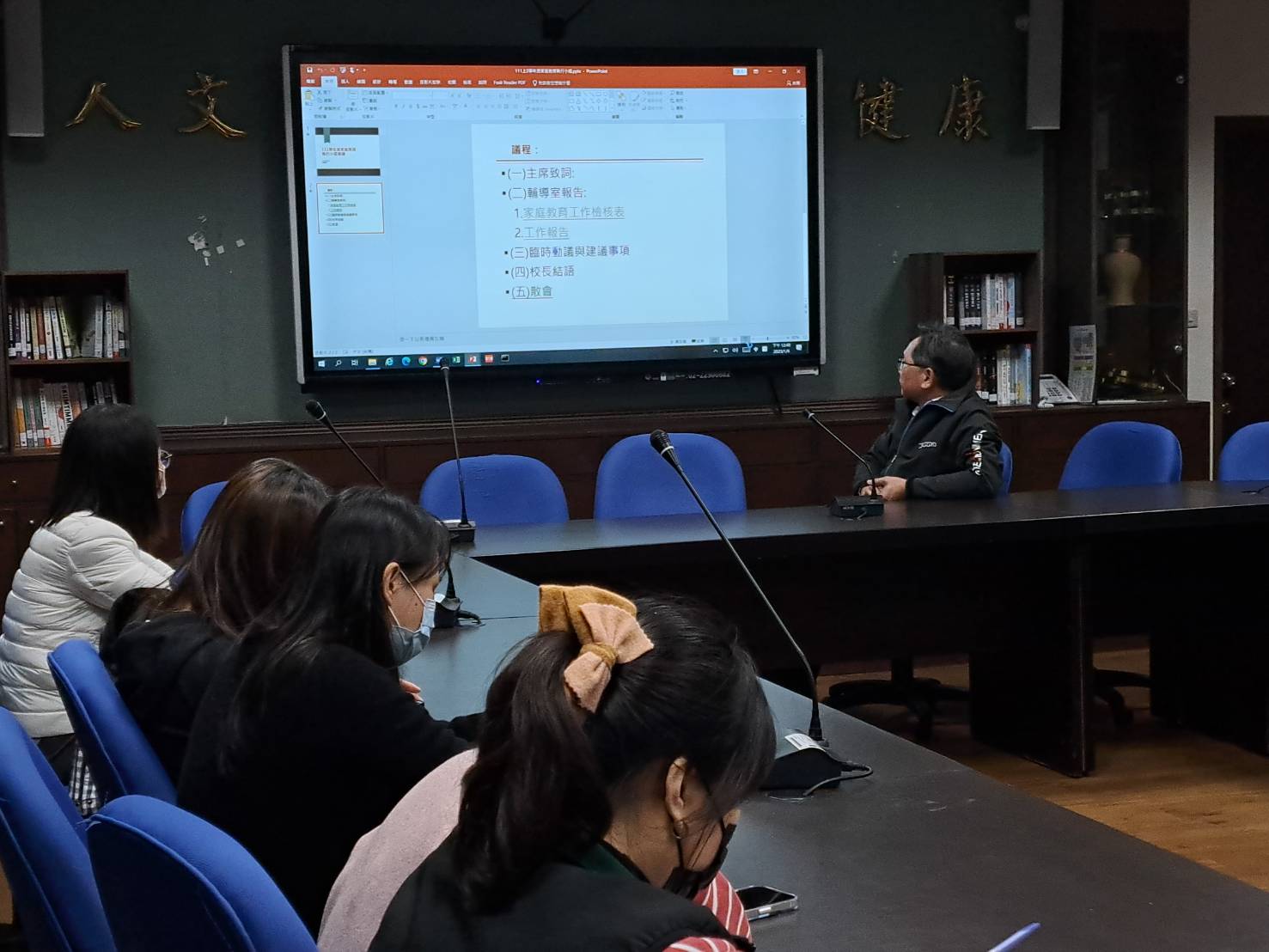 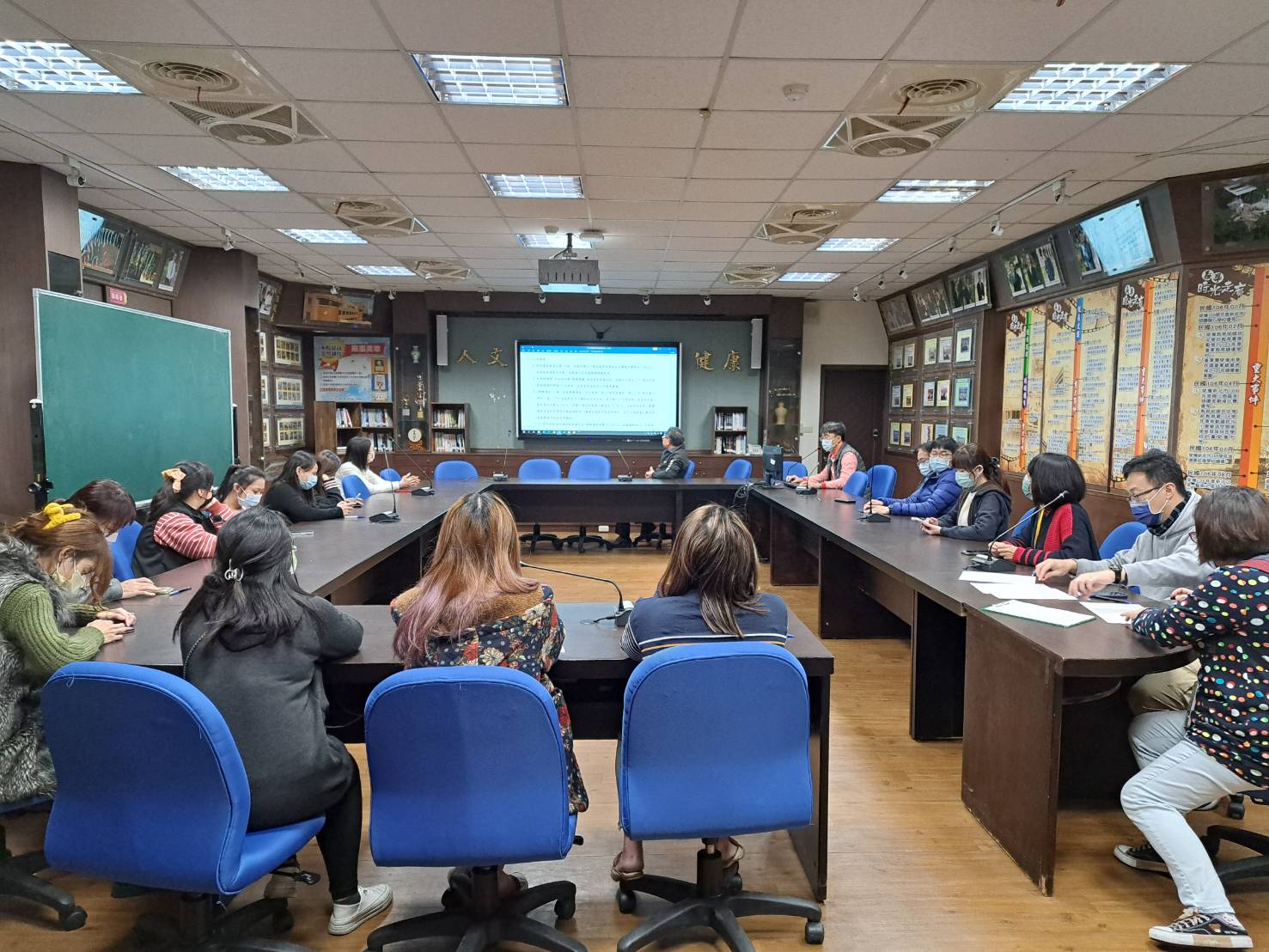 